PREAMBLESection 229(1) of the Constitution authorises a municipality to impose:Rates on property and surcharges on fees for services provided by or on behalf of the municipality; andIf authorised by national legislation, other taxes, levies and duties appropriate to local government or to the category of local government into which that municipality falls.In terms of section 75A of the Local Government: Municipal Systems Act a municipality may:levy and recover fees, charges or tariffs in respect of any function or service of the municipality; andrecover collection charges and interest on any outstanding amount.In terms of section 74(1) of the  Local Government: Municipal Systems Act, a municipal council must adopt and implement a tariff policy on the levying of fees for a municipal service provided by the municipality or by way of service delivery agreements and which complies with the provisions of the Local Government: Systems Act, the Local Government: Municipal Finance Management Act, 53 of 2003 and any other applicable legislation.In terms of section 75(1) of the Local Government: Municipal Systems Act, a municipal council must adopt by-laws to give effect to the implementation and enforcement of its tariff policy.In terms of section 75(2) of the Local Government: Municipal Systems Act, by-laws adopted in terms of subsection 75(1) may differentiate between different categories of users, debtors, service providers, services, service standards and geographical areas as long as such differentiation does not amount to unfair discriminationThe Municipal Council of the Inxuba Yethemba Local Municipality, acting in terms of section 156 of the Constitution of the Republic of South Africa, and read with section 11 of the Local Government: Municipal Systems Act, 2000 (Act No.32 of 2000), hereby adopts the following By-Law:. DEFINITIONS“Credit Control and Debt collection By-Law and Policy” means the municipalCredit Control and Debt Collection By-Law and Policy adopted by the municipal ouncil as required by section 96(b), 97 and 98 of the Municipal Systems Act;“Municipal Finance Management Act” means the Local Government: Municipal Finance Management Act, 2003 (Act No. 56 of 2003), as amended from time to time; “Municipal Systems Act” means the Local Government: Municipal Systems Act, 2000 (Act No. 32 of 2000), as amended from time to time;“ariff olicy” means a tariff policy adopted by the municipal council in terms of this By-law. The municipality shall adopt and implement a tariff policy on the levying of fees for municipal services provided by the municipality itself or by way of service delivery agreements and which complies with the provisions of the Municipal Systems Act, the Municipal Finance Management Act and any other applicable legislation.The municipality shall not be entitled to impose tariffs other than in terms of a valid tariff policy.5. GENERAL POWER TO LEVY AND RECOVER FEES, CHARGES AND TARIFFSThe municipality has the power to:Levy and recover fees, charges or tariffs in respect of any function or service of the municipality; andRecover collection charges and interest on any outstanding amount.Fees, charges and tariffs referred to in subsection 1(a) are levied by resolution passed by the municipal council with a supporting vote of the majority of its members.After a resolution contemplated in terms of subsection 1(c) has been passed, the Municipal manager must, with no delay-Conspicuously display a copy of the resolution for a period of at least 30 days at the Municipal Offices and at such other places within the municipality to which the public has access as the Municipal manager may determine;Publish in a newspaper of general circulation in the municipality a notice stating-That a resolution as contemplated in subsection 1(c) has been passed by Council; That a copy of the resolution is available for public inspection during office hours at the Municipal Offices and at the other places specified in the notice; andThe date on which the determination will come into operation; andSeek to convey the information referred to in paragraph 3 to the local community by means of radio broadcasts covering the area of the municipality.The municipal manager must forthwith send a copy of the notice referred to in paragraph 3   to the MEC for local government concerned.The municipality may, subject to the provisions of the Customer Care, Credit control and Debt Collection By-law, have the right to recover any amount due for the consumption of services in terms of this By-law from the owner of the property, where a tenant or other occupier of such property fails to do so. . REPEAL OF BY-LAWSThe provisions of any   . SHORT TITLE AND COMMENCEMENTThis By-law is called the Inxuba Yethemba Local Municipality: Tariff By-law 2019, and takes effect on the date of the publication thereof in the Provincial Gazette or as otherwise indicated in the notice thereto.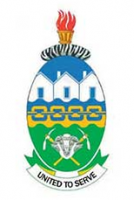 